Day 8 – Writing Linear, Quadratic, & Exponential Equations  	Name: ____________________________ Practice Assignment  Directions: Identify the type of function.  Then write an equation that represents each linear, quadratic, or exponential function.  You must write all quadratic functions in standard form (y = ax2 + bx + c).  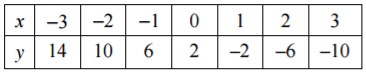 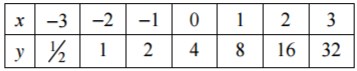 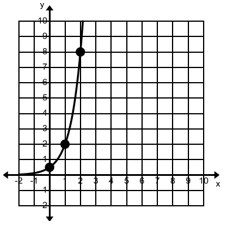 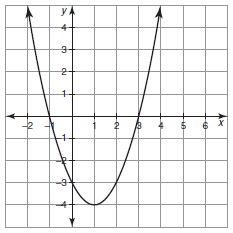 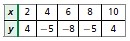 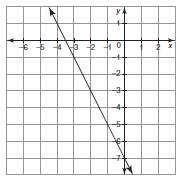 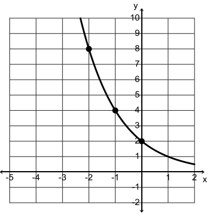 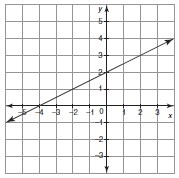 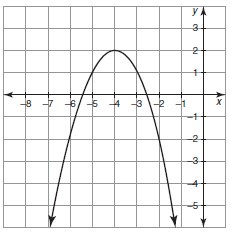 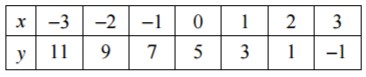 1. Type: ______________________________________ 2. Type: ______________________________________ Equation: ____________________________________ Equation: ____________________________________ 3. Type: ______________________________________ 4. Type: ______________________________________ Equation: ____________________________________ Equation: ____________________________________ x 0 1 2 3 4 y 27 9 3 1 1/3  5. Type: ______________________________________ 6. Type: ______________________________________ Equation: ____________________________________ Equation: ____________________________________ 7. Type: ______________________________________ 8. Type: ______________________________________ Equation: ____________________________________ Equation: ____________________________________ 9. Type: ______________________________________ 10. Type: ______________________________________ Equation: ____________________________________ Equation: ____________________________________ X 1 2 3 4 5 6 7 Y 8 3 0 -1 0 3 8 11. Type: ______________________________________ 12. Type: ______________________________________ Equation: ____________________________________ Equation: ____________________________________ 